HATHERSAGE PARISH COUNCILClerk – Mr. Steve Wyatt, Heart of Hathersage, Main Road, Hathersage, Derbyshire, S32 1BBMob: 07 432 422 470 Email: clerk@hathersageparishcouncil.gov.uk 26th September 2019To the Members of Hathersage Parish Council.Dear Councillor, You are summoned to attend the meeting of Hathersage Parish Council at 7:30pm on Tuesday 1st October 2019 in the School Hall, Hathersage St. Michael’s School, School Lane, Hathersage.  The Agenda for the meeting is set out below. As a reminder Cllrs. Olle and Kirkham are authorised for payment scrutinization and cheque signing from 6:45pm.Yours sincerely,Clerk for Hathersage Parish Council  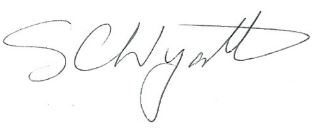 AGENDA1To receive apologies for absence.2To decide any variation in the order of business.3Declaration of Members Interests.4Public Participation.a)A period of not more than ten minutes will be made available for members of the public and Members of the Council to comment on any matter. b)If the Police Liaison Officer, a County Council or District Council Member is in attendance they will be given the opportunity to raise any relevant matter.5Confirmation of Minutes of HPC meeting of 3rd September 2019 and to note any matters arising.  6Financial Matters – RFO’s Report.6.1To receive the statement of accounts.6.2To approve accounts for payment. 6.3To note account scrutiny arrangements and approve signatories for 5th November meeting from the agreed schedule and to authorise Councillors from the agreed schedule to approve and pay wages and any urgent items between this and the 5th November meeting.6.4Cyber Insurance.6.5To consider the external auditor's report.6.6HoH broadband contract renewal.Break for KGF Business.Committees and Working Groups7Swimming Pool Committee. To receive minutes of the 10/09/19 meeting. 7.1Pumping and filtration upgrade – project update.8Recreation Committee. To receive minutes of 17/09/19 meeting. 8.1Bowling Green access.9Planning Committee – To receive minutes 23/09/19 meeting.10Amenities Committee – To receive minutes of meeting 17/09/19.10.1To approve the placing of orders for the covered seating area and planter.10.2Water tap – report back.10.3Review of recycling.10.4Café lease.11Transport Committee – To receive minutes of 16/09/19 meeting.12HR Committee – To receive minutes of 04/09/19 meeting.13Website Update – To receive any report of the Website Working Group.14Burial Ground Committee – To receive minutes of meetings since the last Parish Council meeting.15Clerk’s Report/Correspondence –                                    15.1Litter.16Village Matters16.1Hope Valley Parishes Meeting.16.2Snow Warden.16.3School wall rebuild – review quotation received.17Memorial Hall - To receive Memorial Hall Management Committee Minutes.18To note DALC circulars and other items circulated.19To confirm the next HPC meeting will be at 7.30 pm Tuesday 5th November 2019 in the School Hall.20To note items for the 5th November 2019 agenda.